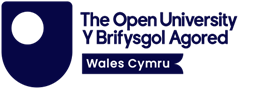 Learning to teach Languages in Primary School Part 2 New module LXT191As a current student on the Open University Teaching Languages in Primary modules LXT192 French / LXT193 German / LXT194 Spanish / LXT197 Chinese I hope you will be interested in a new follow-up to the existing modules, entitled LXT191. In the LXT191 module:students currently on one of the 4 modules (LXT192 French, or LXT193 German, LXT194 Spanish, LXT197 Chinese) can continue their study in the same language to a level of language proficiency equivalent to level A2 of theCouncil of Europe’s Common European Framework of Reference for languages (CEFR). teachers who already have a working knowledge of French, German, Spanish or Chinese to study this module, equivalent to A1 CEFR level in one of the 4 languages, but did not study one of the 4 introductory modules, can directly enrol on the follow-up course, LXT191, to further develop their skills in that language and learn about primary languages pedagogy, without having to study one of introductory level modules as well.LXT191: will follow the same format as the existing LXT modules and will be offered in the 4 languages as well. We have made an improvement in that all course materials will now be on one website which makes navigation easier for students.will teach primary languages pedagogy in more depth and cover:the skills of writing and reading, IDL with a special focus on outdoor learning as well as links with other key subject areas such as STEAM/MELTS and Languages, learning and teaching of languages in multilingual contexts/communities.Teachers who have started in one language on LXT192/3/4 and 7 and want to move to LXT191 would be expected to continue studying the same language to enhance their skills; unless they have proficiency in another language, they want to improve further on LXT191. LXT191 can, however, only be studied once.In comparison with LXT192/3/4 and 7, it will have the same: workload, assessment structure, students will gain 15 university credits and as well as a completion certificate for their pedagogy study. In their language study, students will reach the equivalent of the end of level A2 of CEFR (end of post-beginner level). After completing both courses, students would then be in a good position to go on to study one of our standard language courses at the OU should they want to improve their knowledge of the language they are studying further. The module runs from October 2024 to July 2025If you are interested in this module, please discuss it with your Consortium Lead or your head teacher who will be able to let you know whether it is possible to have fees paid by sponsorship. The final enrolment date for these modules is 5th September 2024, but it would be advisable to have all students’ registration documents submitted by the end of August 2024 to ensure students’ access to the modules is not delayed by any issues which arise during processing of these documents. 